ИНФОРМАЦИЯ ПРОКУРАТУРЫ для опубликования на официальном сайте02.12.2021 прокурором области Медведевым Р.Ф. в режиме видеосвязи проводится прием помощи детям по вопросам соблюдения прав и социальных гарантий детей-инвалидов. Прием осуществляется по предварительной записи, с целью записи обращаться к старшему помощнику прокурора Вялых И.А.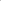 Прошу разместить данную информацию на официальном сайте администрации района и сайтах муниципальных образований.